SIGHT READING EXERCISES – KASSU 2022GUITAR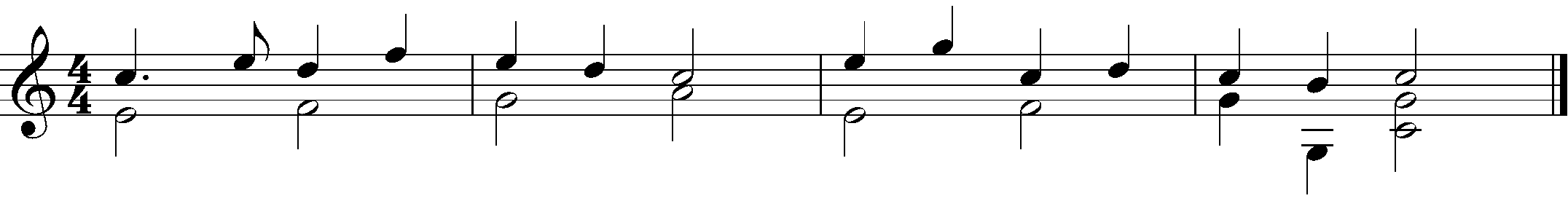 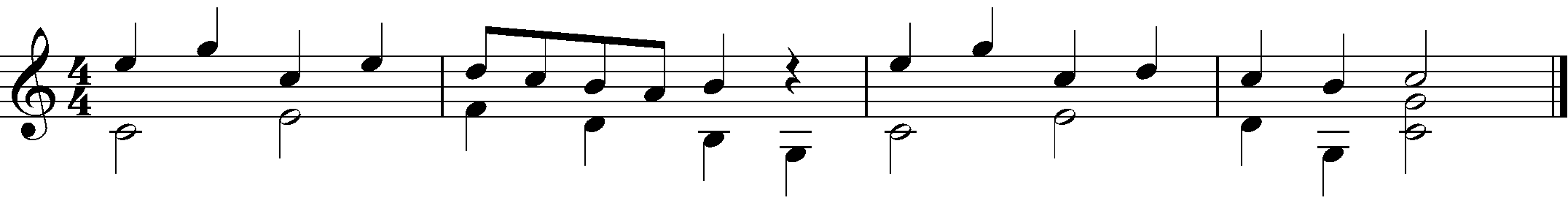 ALTO SAXOPHONE/ TENOR SAXOPHONE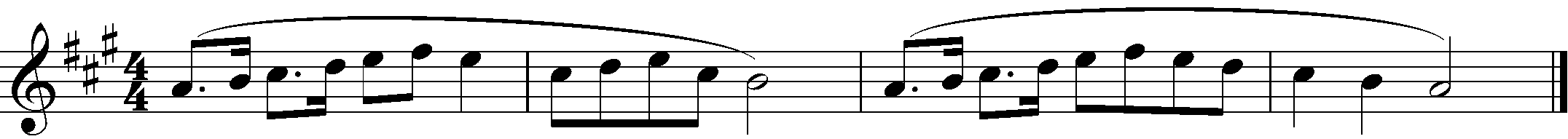 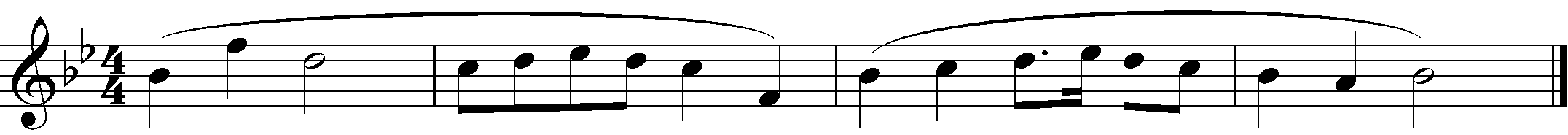 TUBA/ TROMBONE/ EUPHONIUM/ CELLO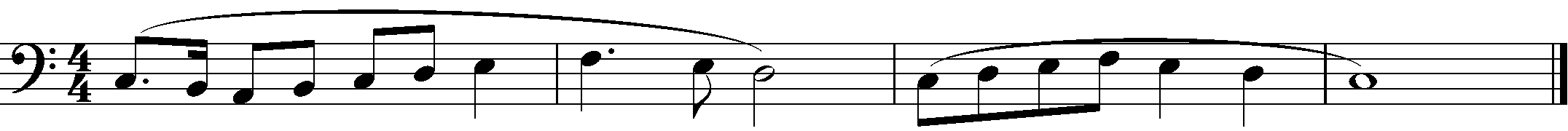 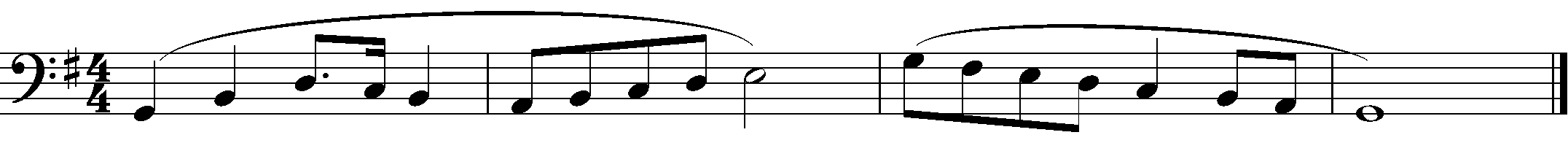 